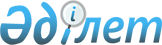 Шымкент қаласы бойынша әлеуметтік маңызы бар азық-түлік тауарларына бөлшек сауда бағаларының 2022 жылға арналған шекті мәндерін бекіту туралы
					
			Мерзімі біткен
			
			
		
					Шымкент қаласы әкімдігінің 2022 жылғы 14 сәуірдегі № 583 қаулысы. Қазақстан Республикасының Әділет министрлігінде 2022 жылғы 18 сәуірде № 27607 болып тіркелді. Мерзiмi өткендiктен қолданыс тоқтатылды
      Қазақстан Республикасының "Сауда қызметін реттеу туралы" Заңының 8-бабына, Қазақстан Республикасының Кәсіпкерлік кодексінің 117-бабының 1-тармағына және Қазақстан Республикасы Ұлттық экономика министрінің міндетін атқарушының "Әлеуметтік маңызы бар азық-түлік тауарларына бөлшек сауда бағаларының шекті мәндерін және оларға бөлшек сауда бағаларының шекті рұқсат етілген мөлшерін белгілеу қағидаларын бекіту туралы" 2015 жылғы 30 наурыздағы № 282 бұйрығына (Нормативтік құқықтық актілерді мемлекеттік тіркеу тізілімінде № 11245 болып тіркелген) сәйкес, Шымкент қаласының әкімдігі ҚАУЛЫ ЕТЕДІ:
      1. Әлеуметтік маңызы бар азық-түлік тауарларына бөлшек сауда бағаларының 2022 жылға арналған шекті мәндері осы қаулының қосымшасына сәйкес бекітілсін.
      2. "Шымкент қаласының ауыл шаруашылығы және ветеринария басқармасы" мемлекеттік мекемесі Қазақстан Республикасының заңнамасында белгіленген тәртіппен:
      1) осы қаулыны Қазақстан Республикасының Әділет министрлігінде мемлекеттік тіркеуді;
      2) осы қаулыны оның ресми жарияланғанынан кейін Шымкент қаласы әкімдігінің интернет-ресурсында орналастыруды қамтамасыз етсін.
      3. Осы қаулының орындалуын бақылау Шымкент қаласы әкімінің орынбасары А.Б. Сәттібаевқа жүктелсін.
      4. Осы қаулы оның алғашқы ресми жарияланған күнінен кейін күнтізбелік он күн өткен соң қолданысқа енгізіледі. Шымкент қаласы бойынша әлеуметтік маңызы бар азық-түлік тауарларына бөлшек сауда бағаларының 2022 жылға арналған шекті мәндері
					© 2012. Қазақстан Республикасы Әділет министрлігінің «Қазақстан Республикасының Заңнама және құқықтық ақпарат институты» ШЖҚ РМК
				
      Шымкент қаласының әкімі

М. Айтенов
Шымкент қаласы әкімдігінің
2022 жылғы 14 сәуірдегі № 583
Қаулысына қосымша
№
Тауарлар атауы
Бірінші тоқсан
(теңге)
Екінші тоқсан
(теңге)
Үшінші тоқсан
(теңге)
1
Тазартылған күріш (домалақ дәнді, өлшеніп салынатын), килограмм
303 
317 
327 
2
Бірінші сортты бидай ұны, килограмм
176 
175 
181 
3
Қарақұмық жармасы (дән, өлшеніп салынатын), килограмм
539 
571 
621 
4
Бірінші сортты ұннан жасалған бидай наны (пішінді), килограмм
166 
172 
174 
5
Рожки (өлшеніп салынатын), килограмм
291 
276 
292 
6
Сиыр еті (сүйекті жауырын-төс бөлігі), килограмм
2262 
2303 
2554 
7
Тауық еті (сан сүйек және іргелес жұмсақ еті бар сан жілік), килограмм
1003 
1029 
1080 
8
Пастерленген сүт, майлылығы
2,5 %, жұмсақ қаптамада, литр
255 
255 
262 
9
Айран, майлылығы 2,5 %, жұмсақ қаптамада, литр
256 
256 
254 
10
Сүзбе: майлылығы 5-9 %, килограмм
1828 
1853 
1849 
11
Тауық жұмыртқасы (I санатты),
10 дана
331 
311 
318 
12
Сары май (тұздалмаған, майлылығы кемінде 72,5 % толықтырғыштар және өсімдік майлары жоқ), килограмм
2456 
2435 
2427 
13
Күнбағыс майы, литр
757 
804 
834 
14
Ақ қауданды қырыққабат, килограмм
144 
91 
129 
15
Басты пияз, килограмм
89 
121 
85 
16
Асханалық сәбіз, килограмм
163 
261 
184 
17
Картоп, килограмм
149 
191 
153 
18
Ақ қант - құмшекер, килограмм
326 
323 
314 
19
Ас тұзы ("Экстра" - дан басқа), килограмм
47 
46 
45 